Об утверждении основных направлений бюджетной и налоговой политики Североуральского городского округа на 2020 год и плановый период 
2021 и 2022 годовРуководствуясь Бюджетным кодексом Российской Федерации, Федеральным законом от 06 октября 2003 года № 131-ФЗ «Об общих принципах организации местного самоуправления в Российской Федерации», Уставом Североуральского городского округа, Указом Губернатора Свердловской области от 24 октября 2019 года № 500-УГ «Об утверждении  основных направлений бюджетной и налоговой политики Свердловской области на 2020 год и плановый период 2021 и 2022 годов», решением Думы Североуральского городского округа от 18.12.2013 № 128 «Об утверждении Положения о бюджетном процессе в Североуральском городском округе», Администрация Североуральского городского округаПОСТАНОВЛЯЕТ:1. Утвердить основные направления бюджетной и налоговой политики Североуральского городского округа на 2020 год и плановый период 2021 и 2022 годов (прилагается).2. Контроль за исполнением настоящего постановления возложить на Первого заместителя Главы Администрации Североуральского городского округа С.А. Золотареву.3. Опубликовать настоящее постановление на официальном сайте Администрации Североуральского городского округа.ГлаваСевероуральского городского округа                                              В.П. МатюшенкоУтвержденапостановлением АдминистрацииСевероуральского городского округаот 05.11.2019 № 1181«Об утверждении основных направленийбюджетной и налоговой политики Североуральского городского округа на 2020 год и плановый период 2021 и 2022 годов» ОСНОВНЫЕ НАПРАВЛЕНИЯбюджетной и налоговой политики Североуральского городского округа на 2020 год и плановый период 2021 и 2022 годовРаздел 1. Общие положенияОсновные направления бюджетной и налоговой политики Североуральского городского округа на 2020 год и плановый период 2021 и 2022 годов определяют приоритеты бюджетной и налоговой политики в среднесрочной перспективе и подходы, используемые при составлении проекта бюджета Североуральского городского округа на 2020 год и плановый период 2021 и 2022 годовРаздел 2. Основные направления налоговой политики Североуральского городского округа на 2020 год и плановый период 2021 и 2022 годовПриоритеты налоговой политики Североуральского городского округа направлены на: поддержание сбалансированности и устойчивости бюджета Североуральского городского округа; стимулирование и развитие малого бизнеса;совершенствование налогового администрирования, взаимодействия и совместной работы с администраторами доходов;оптимизацию существующей системы налоговых льгот, мониторинг эффективности налоговых льгот; сокращение недоимки по налогам и дебиторской задолженности по неналоговым платежам; повышение эффективности использования муниципальной собственности; поиск новых источников пополнения бюджета Североуральского городского округа.В целях обеспечения бюджетной устойчивости бюджета Североуральского городского округа по доходам предлагается осуществление следующих мероприятий:1) продолжение работы Межведомственной комиссии по вопросам укрепления финансовой самостоятельности местного бюджета Североуральского городского округа с участием представителей федеральных органов исполнительной власти (правоохранительных и налоговых), Управления Пенсионного фонда Российской Федерации в городе Североуральске, функциональных органов Администрации Североуральского городского округа;2) продолжение работы Рабочей группы по снижению неформальной занятости, легализации заработной платы, повышению собираемости страховых взносов во внебюджетные фонды на территории Североуральского городского округа. Деятельность Рабочей группы позволит снизить численность «неработающих» граждан трудоспособного возраста, а также повысить объемы поступлений налога на доходы физических лиц в бюджет Североуральского городского округа. Учитывая, что основным налогообразующим источником доходов бюджета Североуральского городского округа является налог на доходы физических лиц, требуется повышение эффективности данной работы путем усиления взаимодействия с контролирующими и правоохранительными органами. Искоренение заработной платы «в конвертах» повысит социальную защищенность работников организаций и способствует наполнению бюджета Североуральского городского округа;3) проведение мониторинга финансовых и экономических показателей по широкому кругу организаций, прежде всего, допускающих снижение поступлений в бюджет Североуральского городского округа и другие уровни бюджетной системы, с целью определения причин колебаний их налогооблагаемой базы;4) выполнение Плана мероприятий («дорожной карты») по повышению доходного потенциала Североуральского городского округа на 2019 год и плановый период 2020 и 2021 годов по широкому спектру направлений, таких как создание новых рабочих мест, налоговый контроль в отношении налогоплательщиков, взыскание платы за фактическое пользование земельными участками без оформления земельно-правовых документов и т.д., выявление новых направлений мобилизации доходов. Приоритетом деятельности администраторов доходов должно стать обеспечение поступления источников, формирующих доходную часть бюджета Североуральского городского округа;5) создание системы администрирования, построенной на единой методологической базе, что означает: больше поступлений при меньшей административной нагрузке. На качество планирования и администрирования доходов существенное влияние окажет ведение реестра доходов и отражение в нормативных правовых актах, договорах порядка исчисления, размеров, сроков и (или) условий уплаты платежей, являющихся источниками неналоговых доходов бюджета Североуральского городского округа.Администраторам неналоговых доходов требуется активизация работы по взысканию задолженности по платежам в бюджет, усиление мер административного реагирования в отношении недоимщиков, проведение своевременной претензионно-исковой работы с ними и осуществление мер принудительного взыскания задолженности.Одновременно, в целях повышения эффективности использования и управления имущественными ресурсами необходимо проведение инвентаризации муниципального имущества для выявления неиспользуемого или используемого не по назначению имущества с последующим ограничением доступа к имущественным ресурсам неэффективных пользователей;6) внесение в Думу Североуральского городского округа предложений по пересмотру ставок по местным налогам с учетом проведенного Администрацией Североуральского городского округа аудита;7) установление размера платы за пользование жилым помещением по договорам социального найма и договорам найма жилых помещений государственного или муниципального жилищного фонда (плата за наем жилого помещения) в соответствии с едиными  требованиями, утвержденными Приказом Минстроя России от 27.09.2016 N 668/пр «Об утверждении методических указаний установления размера платы за пользование жилым помещением для нанимателей жилых помещений по договорам социального найма и договорам найма жилых помещений государственного или муниципального жилищного фонда».Раздел 3. Основные направления бюджетной политики Североуральского городского округа на 2020 год и плановый период 2021 и 2022 годовБюджетная политика Североуральского городского округа будет ориентирована на достижение национальных целей развития Российской Федерации, установленных в Указе Президента Российской Федерации от 07 мая 2018 года № 204 «О национальных целях и стратегических задачах развития Российской Федерации на период до 2024 года» (далее – Указ Президента Российской Федерации от 07 мая 2018 года № 204), и на ключевые направления развития экономики и социальной сферы Свердловской области в соответствии с программой «Пятилетка развития Свердловской области» на 2017 - 2021 годы, утвержденной Указом Губернатора Свердловской области от 31.10.2017 № 546-УГ «О программе «Пятилетка развития Свердловской области» на 2017 - 2021 годы» (далее - программа «Пятилетка развития»).Указом Президента Российской Федерации от 07 мая 2018 года № 204 определены 9 национальных целей развития Российской Федерации на период до 2024 года, в соответствии с которыми утверждены и реализуются 12 национальных проектов и комплексный план модернизации и расширения магистральной инфраструктуры.Для достижения указанных в Указе Президента Российской Федерации 
от 07 мая 2018 года № 204 целей в Свердловской области в составе региональной составляющей национальных проектов реализуются 57 региональных проектов, индикаторами их выполнения определены 264 целевых показателя.Исходя из национальных целей развития Российской Федерации и с учетом целей и приоритетов социально-экономической политики Свердловской области основными направлениями бюджетной политики Североуральского городского округа в среднесрочной перспективе являются:стратегическая приоритизация расходов бюджета на ключевых социально-экономических направлениях Североуральского городского округа, в том числе создание условий для обеспечения исполнения Указа Президента Российской Федерации от 07 мая 2018 года № 204;ориентация муниципальных программ Североуральского городского округа на национальные цели развития Российской Федерации;реализация мер по повышению эффективности использования бюджетных средств, в том числе путем выполнения мероприятий по оздоровлению муниципальных финансов Североуральского городского округа и путем оптимизации расходов;реализация эффективной бюджетной политики, направленной на долгосрочную устойчивость и сбалансированность бюджета Североуральского городского округа;повышение эффективности оказания муниципальных услуг, в том числе оптимизации структуры бюджетной сети и повышения конкуренции на рынке муниципальных услуг;осуществление казначейского контроля закупок с помощью автоматизации контрольных процедур (начиная с планирования и до включения в реестр контрактов данных о соответствующем контракте);развитие контрактной системы в сфере закупок товаров, работ, услуг для обеспечения муниципальных нужд путем формирования новых и совершенствования имеющихся инструментов осуществления контроля в сфере закупок товаров, работ, услуг;обеспечение открытости бюджетных данных путем предоставления гражданам актуальной информации о местном бюджете, бюджетном процессе и его участниках;вовлечение граждан в бюджетный процесс посредством реализации мер по инициативному бюджетированию на территории Североуральского городского округа.Основные направления бюджетной политики Североуральского городского округа в социальной сфереБюджетная политика Североуральского городского округа сохранит социальную направленность и будет ориентирована на последовательное повышение качества жизни населения Североуральского городского округа и создание условий для решения неотложных социально-экономических проблем Североуральского городского округа.ОбразованиеБюджетная политика Североуральского городского округа в сфере образования направлена на:1) обеспечение доступности дошкольного образования для детей в возрасте от 2 месяцев до 3 лет;2) создание условий для внедрения современной и безопасной цифровой образовательной среды, обеспечивающей формирование ценности к саморазвитию и самообразованию у обучающихся образовательных организаций всех видов и уровней, в рамках регионального проекта «Цифровая образовательная среда»;3) обеспечение детей в возрасте от 5 до 18 лет доступными и качественными условиями для воспитания гармонично развитой и социально ответственной личности путем увеличения охвата дополнительным образованием, внедрения механизмов адресной поддержки детей, а также выявления, поддержки и развития способностей и талантов детей с учетом индивидуальных потребностей и особенностей в рамках регионального проекта «Успех каждого ребенка»;4) обеспечение доступности всех уровней образования для обучающихся с инвалидностью и ограниченными возможностями здоровья, в том числе с использованием дистанционных технологий;5) повышение мотивации обучающихся к изучению предметов естественно-научного цикла и последующему выбору рабочих профессий технического профиля и инженерных специальностей в рамках реализации проекта «Уральская инженерная школа»;6) реализацию мероприятий программы развития кадрового потенциала путем проведения мероприятий, направленных на привлечение молодых специалистов - педагогов, оплаты за обучение по целевым направлениям (математика, физика, география, иностранный язык, русский язык), выплаты стипендий успешно обучающимся студентам; 7) обеспечение выполнения требований к образовательным учреждениям, установленных Постановлением Правительства РФ от 07.10.2017 № 1235 
«Об утверждении требований к антитеррористической защищенности объектов (территорий) Министерства образования и науки Российской Федерации и объектов (территорий), относящихся к сфере деятельности Министерства образования и науки Российской Федерации, и формы паспорта безопасности этих объектов (территорий)», в том числе на периметральные ограждение, на расходы по обеспечению экстремальной эвакуации, на финансирование охранных мероприятий;8) создание условий для сохранения здоровья и развития детей и подростков в Североуральском городском округе.Физическая культура и спортБюджетная политика Североуральского городского округа в сфере физической культуры и спорта направлена на:развитие массового спорта и физической культуры, увеличение количества занимающихся спортом и физической культурой граждан, обеспечение доступа к объектам спорта;оснащение оборудованием для сдачи нормативов Всероссийского физкультурно-спортивного комплекса «Готов к труду и обороне» (ГТО) и занятий уличной гимнастикой;обеспечение населения физкультурно-оздоровительными и спортивными услугами, развитие спортивной инфраструктуры;обеспечение условий для качественного предоставления муниципальных услуг организациями спортивной направленности.Культура и туризмБюджетная политика Североуральского городского округа в сфере культуры и туризма направлена на:создание условий по укреплению материально-технической базы учреждений культуры, организация текущего и капитального ремонта;выравнивание условий доступности услуг для жителей города и сельских территорий;создание условий для повышения качества художественного образования в образовательных учреждениях культуры путем оснащения музыкальными инструментами, оборудованием и учебными материалами в рамках регионального проекта «Обеспечение качественно нового уровня развития инфраструктуры («Культурная среда»)»;поддержку творческих инициатив, способствующих самореализации населения, в первую очередь талантливых детей и молодежи;обеспечение организаций отрасли культуры высокопрофессиональными кадрами путем направления на повышение квалификации;создание условий для сохранения, использования и популяризации объектов культурного наследия (памятников истории и культуры, находящихся в Североуральском городском округе);развитие туристской инфраструктуры на территории Североуральского городского округа;продвижение туристского продукта Североуральского городского округа на внутреннем и международном туристских рынках;повышение качества и конкурентоспособности туристских услуг, оказываемых на территории Североуральского городского округа;развитие социального, инклюзивного, детского, самодеятельного и других видов туризма.Молодежная политикаБюджетная политика Североуральского городского округа в сфере молодежной политики направлена на:создание условий для участия молодых граждан в социально-экономическом и общественно-политическом развитии Североуральского городского округа;создание условий для эффективной самореализации молодежи, раскрытие ее потенциала через развитие сети и укрепление материально-технической базы муниципальных учреждений в сфере молодежной политики и патриотического воспитания молодежи;развитие добровольчества и поддержку гражданских инициатив путем реализации мероприятий для вовлечения молодежи в социально-экономическую, общественно-политическую и культурную жизнь. Формирование системы поддержки инициативной, талантливой молодежи;воспитание гражданско-патриотического самосознания молодых граждан посредством проведения военно-спортивных игр, организации оборонно-спортивных лагерей;профориентацию молодежи, формирование кадрового потенциала через организацию и развитие летних молодежных бирж труда;пропаганду приоритета института семьи, семейных ценностей, здорового образа жизни, посредством реализации программ по укреплению семейных ценностей и улучшению жилищных условий молодых семей путем предоставления субсидий на предоставление социальных выплат молодым семьям на улучшение жилищных условий.Основные направления бюджетной политики Североуральского городского округа в сфере жилищно-коммунального хозяйстваБюджетная политика Североуральского городского округа в сфере жилищно-коммунального хозяйства направлена на:создание благоприятных, безопасных и комфортных условий проживания граждан в многоквартирных домах, увеличение доли жилищного фонда, обеспеченного централизованными коммунальными ресурсами за счет развития и модернизации систем коммунальной инженерной инфраструктуры, повышения их энергетической эффективности, повышения доступности и качества жилищно-коммунальных услуг, в том числе повышения качества питьевой воды для населения.В 2020-2022 годы планируется осуществить следующие мероприятия:строительство системы водоснабжения микрорайона Южный города Североуральска Североуральского городского округа (доля местного бюджета) - 25500,00 тысяч рублей в 2020 году, в 2021 году – 60734,64 тысяч рублей, в 2022 году – 48617,57 тысяч рублей; обеспечить разработку проектно-сметной документации строительство новой городской бани – 2000,0 тысяч рублей;произвести оплату проведенных мероприятий в области энергосбережения (3 этап) по внедрению механизмов реализации энергосервисных контрактов в сфере жилищно-коммунального хозяйства в рамках пилотного проекта Свердловской области проводимого Министерством энергетики и жилищно-коммунального хозяйства Свердловской области в 2020 году – 18931,0 тысяч рублей;произвести оплату взносов за капитальный ремонт общего имущества в многоквартирных домах за муниципальные жилые и нежилые помещения в 2020 году в сумме 5000,0 тыс. руб., в 2021 году – 4000,0 тысяч рублей, в 2022 году – 3000,0 тысяч рублей в рамках проведения капитального ремонта общего имущества многоквартирных домов по заключенному договору N 27-Ф/14 от 01.11.2014 с Региональным Фондом содействия капитальному ремонту в многоквартирных домах Свердловской области;осуществить капитальный ремонт и ремонт муниципальных квартир в 2020 году на сумму 5000,0 тыс. руб., в 2021 году – 2000,0 тысяч рублей, в 2022 году – 2000,0 тысяч рублей;строительство контейнерных площадок и приобретение контейнеров для накопления твердых коммунальных отходов на территории городского округа в 2020 году на сумму 4500,0 тысяч рублей; произвести модернизацию системы уличного освещения в 2020 году на сумму 2000,0 тысяч рублей, а также разработать проектно-сметную документацию – 1000,0 тысяч рублей;Повышение комфортности городской среды, повышение индекса качества городской среды.Планируется продолжить финансирование мероприятий Муниципальной программы формирования современной городской среды. Произвести благоустройство одной общественной территории – сквера «Славы» в п. Калья в 2020 году в сумме – 2800,0 тысяч рублей (доля софинансирования местного бюджета). В 2021-2022 годах на благоустройство общественной территории по 2000,0 тысячи рублей ежегодно.С целью создания условий для повышения уровня комфортности проживания граждан на территории Североуральского городского округа предусмотрены расходы на проведение следующих мероприятий:оплата электроэнергии за уличное освещение в городе и поселках, техническое содержание, обустройство и ремонт сетей наружного освещения городского округа, замена светильников на энергосберегающие;озеленение;организация и содержание мест захоронения;очистка территории; содержание памятников, мест общего пользования; содержание биоямы; аккарицидная обработка мест общего пользования; обустройство новогоднего городка, благоустройство мест общего пользования, дворовых территорий и прочие мероприятия;обустройство контейнерных площадок и приобретение контейнеров;мероприятия, направленные на экологическую безопасность городского округа, в том числе ликвидация несанкционированных свалок.Основные направления бюджетной политики Североуральского городского округа в сфере национальной экономикиПриоритетными направлениями расходов в сфере национальной экономики остаются обеспечение условий для устойчивого экономического роста и повышения инвестиционной активности, формирование современной инфраструктуры (транспортной, инженерной), повышение качества предпринимательского климата.В 2020 году планируется продолжать субсидирование автомобильного сообщения в сельской местности, т.к. на территории городского округа находятся сельские населенные пункты с большой отдаленностью и малочисленным количеством населения. Протяженность маршрутов до сельских населенных пунктов оставляет 273 км. с количеством населения 14,0 тыс. человек. В 2020 году планируется приобретение техники для содержания дорог Североуральского городского округа - 7000,0 тысяч рублей.Дорожное хозяйствоБюджетная политика Североуральского городского округа в сфере дорожного хозяйства направлена на увеличение доли автомобильных дорог общего пользования местного значения, соответствующих нормативным требованиям, в их общей протяженности не менее чем до 30% за счет выполнения мероприятий по капитальному ремонту, ремонту, содержанию дорог. Предусматриваются средства на выполнение следующих мероприятий:содержание автомобильных дорог общего пользования местного значения и искусственных сооружений, расположенных на них;капитальный ремонт автомобильных дорог общего пользования местного значения и искусственных сооружений, расположенных на них – 4011,0 тысяч рублей (доля местного бюджета на капитальный ремонт автомобильной дороги ул. Каржавина);реконструкцию автомобильной дороги улицы Ленина в п. Калья – 1786,0 тысяч рублей (софинансирование местного бюджета на реконструкцию автомобильной дороги улицы Ленина в п. Калья, 2 этап); ремонт автомобильных дорог общего пользования местного значения и искусственных сооружений, расположенных на них;установка, ремонт, обслуживание дорожных знаков и нанесение дорожной разметки, приобретение и установка светофорных объектов (в том числе на проведение мероприятий, направленных на приведение в соответствие с требованиями ГОСТ участков автомобильных дорог местного значения, находящихся вблизи образовательных организаций).Малое и среднее предпринимательствоБюджетная политика Североуральского городского округа в сфере малого и среднего предпринимательства направлена на реализацию комплекса мероприятий по вовлечению населения в предпринимательскую деятельность и популяризации предпринимательства, в том числе и через предоставление субсидий на мероприятия по формированию инфраструктуры поддержки субъектов малого и среднего предпринимательства Североуральского городского округа и обеспечения ее деятельности.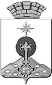 АДМИНИСТРАЦИЯ СЕВЕРОУРАЛЬСКОГО ГОРОДСКОГО ОКРУГА ПОСТАНОВЛЕНИЕАДМИНИСТРАЦИЯ СЕВЕРОУРАЛЬСКОГО ГОРОДСКОГО ОКРУГА ПОСТАНОВЛЕНИЕ05.11.2019                                                                                                      № 1181                                                                                                     № 1181г. Североуральскг. Североуральск